Трёхпудовая тыкваНа грядке лежит,А на нейАистихаС птенцами сидит.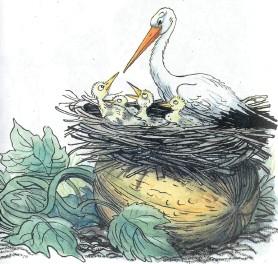 Говорит детворе:— Мы сидим на горе.